
Parametrat e transistoritQe një transistor te operoj ne një nga mënyrat e tije, ai ka nevoje te ushqehet, pra te lidhet me një burim tensioni.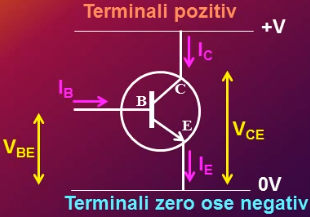 Kemi një sërë rëniesh tensioni dhe rrjedhje rrymash te paraqitura më poshtë:
Si fillim transistori lidhet ndermjet terminalit pozitiv dhe atij negativ.
UBE – Rënia e tensionit ndërmjet bazës dhe emiterit. Për operim korrekt te transistorit vlera e duhet te jete:
UBE = 0.6 V. 
UCE - Rënia e tensionit midis kolektorit dhe emiterit. UCE është i larte kur transistori është OFF dhe zvogëlohet kur rritet IC deri ne 0.2 V ne regjimin e ngopjes.
IB – Rryma e bazës kontrollon punën e transistorit dhe ka vlere shume te vogël zakonisht e rendit  µA
IC – Rryma e kolektorit kontrollohet nga rryma e bazës por është shume me e larte pra është e rendit mA deri  A
IE - Rryma në emiter është e barabartë me shumën e rrymave te bazës dhe kolektorit
IE = IC + IB 
IC = β IB   ku β është amplifikimi ne rrymën DC dhe shënohet me hFE 
β - Varion nga dhjetra ne disa qindraTransistori i ka tri regjime te punes:Regjimi i nderprejes (Bllokimi)Regjimi aktiv i punes dhe Regjimi i ngopjesHyrje  5’Komponentët pasive dhe aktive sqarim.Bisedë - diskutimUBEnderprerjeUCEnderprerje UBEpragUBEaktivUBEngopjeUCEngopjeSilici   (Si) 0.0VUCE = UCC 0.5V0.65V0.8V0.2VGermaniumi   (Ge)-0.1VUCE = UCC 0.1V0.2V0.3V0.1V.Përfundim  10’Sa duhet te jete tensioni UBE qe transistori te operoj korrekt?Sa është tensioni UCE i transistorit kur është OFF?Sa është tensioni UCE i transistorit kur është i ngopur?Nga kush varet rryma e kolektorit te transistorit dhe e çfarë rendi është?Si shënohet amplifikimi i transistorit dhe sa është vlera e tije?Pyetje - diskutim